Announcements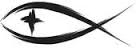 Meetings & EventsSunday, December 6th										Annual Voters Meeting after WorshipATTENDANCE SHEETS	Please remember to fill out the attendance sheet you will find in your bulletin and leave it on the pew when you leave today.  The elders will collect them after the service.ANNUAL VOTERS MEETING TODAY	Our regular Annual Voters Meeting for the election of officers and approval of the 2021 annual budget will be held TODAY in the sanctuary following worship.  Please plan to attend.LUTHERAN WITNESS SUBSCRIPTIONS	It’s time again to renew or start your new subscription to the LCMS Lutheran Witness magazine.  The cost is $11.60 for the year which will be 11 issues of the magazine.  You may make the check out to the church and we will submit the renewals and any new subscriptions on your behalf.  We need these TODAY to get the subscriptions in to the Michigan District Office this week.CHRISTMAS FAMILIES	The Board of Evangelism would like to thank everyone for their help in providing for our three Christmas families.  We received $250 from Thrivent, $100 from Meijer and $120 in cash donations from members.  Loree Sprawka graciously donated 36 knitted hats for all the members of our families.  Onekama Public School came and gathered up the gifts for their family this past week and we need the remaining gifts at church by Sunday, December 13th for the two Bear Lake School families.  Thank you for supporting these Christmas families and giving them a Merry Christmas!LIGHTHOUSE PREGNANCY CARE CENTER DIRECTOR	The Lighthouse Pregnancy Care Center is seeking an actively practicing Christian woman to be the Center’s new director.  The most important trait you need is a passion for pregnant women and their children.  If you’re interested, please visit their website, www.lighthousepcc.org.THANK YOU	Thank you so much for all the cards you sent me.  That means so much to me.  Thank you and God Bless!  Rosie HilliardCONTACTING THELMA ZALUD	Thelma Zalud is recovering at an assisted living home in Mt. Pleasant.  If you would like to drop her a card or note, please send them to the following address:Thelma ZaludCrestwood Village Assisted Living2378 S. Lincoln Rd.Mt. Pleasant, MI  48858STEWARDSHIP CORNER2 Peter 3:11 – “Since all these things are thus to be dissolved, what sort of people ought you to be in lives of holiness and godliness …”  All the things of earth have an expiration date: “Good Until the Last Day.”  On that Day, all these things will be dissolved.  The things that seem so important now will simply cease to be.  Peter issues this to us as a challenge.  Since this is so, what kind of life should we be living?  What should your priorities be?  On things or on the things of God?BUILDING ADDITION UPDATE	The final drawings for the new addition are in our hands.  The Trustees are in the process of seeking contractors to look over these plans and submit bids to do the work.  Once we receive these bids, we will schedule a Voters Meeting to decide how to proceed with the building addition.  If you would like to see the drawings for the addition, please stop by the office on Wednesday or Friday from 9am to noon.BIRTHDAYSPam Monroe’s Birthday			December 5thEarl LeSarge’s Birthday			December 23rdHOLIDAY & ADVENT WORSHIP SCHEDULESun., Dec. 6th			Sunday Worship											10:30amWed., Dec. 9th			Advent Service in Sanctuary						7pm								“A Child is Born – Isaac is Here”Sun., Dec. 13th			Sunday Worship w/Communion					10:30amWed., Dec. 16th		Advent Service in Sanctuary						7pm								“A Child is Born – Solomon is Here”Sun., Dec. 20th			Sunday Worship											10:30amThur., Dec. 24th		Christmas Eve Service									7pm								“A Child is Born – Jesus is Here”Sun., Dec. 27th			Sunday Worship w/Communion					10:30amAnnual Voters’ Meeting2021 Church Budget and Election of OfficersSunday, December 6th following worshipPlease join us for this important meeting!